ՈՐՈՇՈՒՄ N 46-Ա
15 ՀՈՒԼԻՍԻ 2016թ.2009 ԹՎԱԿԱՆԻ ՍԵՊՏԵՄԲԵՐԻ 3-ԻՆ ԿՆՔՎԱԾ, ԿԱՊԱՆ ՔԱՂԱՔԻ ՇԱՀՈՒՄՅԱՆ ՓՈՂՈՑ 32/3 ՀԱՍՑԵՈՒՄ ԳՏՆՎՈՂ, ՀԱՄԱՅՆՔԻ ՍԵՓԱԿԱՆՈՒԹՅՈՒՆ ՀԱՆԴԻՍԱՑՈՂ ՀՈՂԱՄԱՍԻ ԿԱՌՈՒՑԱՊԱՏՄԱՆ ԻՐԱՎՈՒՆՔԻ ՏՐԱՄԱԴՐՄԱՆ ՊԱՅՄԱՆԱԳՐԻ ԳՈՐԾՈՂՈՒԹՅԱՆ ԺԱՄԿԵՏԻ ԵՐԿԱՐԱՁԳՄԱՆ ՄԱՍԻՆ   Ղեկավարվելով «Տեղական ինքնակառավարման մասին» Հայաստանի Հանրապետության օրենքի 16-րդ հոդվածի 20)-րդ կետով, Հայաստանի Հանրապետության Քաղաքացիական օրենսգրքի 466-րդ հոդվածի 1-ին մասով, 468-րդ հոդվածի 1-ին մասով և 469-րդ հոդվածով, Հայաստանի Հանրապետության Հողային օրենսգրքի 3-րդ հոդվածի 1-ին մասի 3)-րդ կետով, հիմք ընդունելով անշարժ գույքի նկատմամբ իրավունքների պետական գրանցման թիվ 2655680 վկայականը և հաշվի առնելով համայնքի ղեկավարի առաջարկությունը, որոշման նախագծի քվեարկության   8   կողմ,    0   դեմ,    0  ձեռնպահ արդյունքներով,  համայնքի ավագանին     ո ր ո շ ու մ  է.  2009 թվականի սեպտեմբերի 3-ին Կապան համայնքի և «ԴԱՆԵՍԻԱ» ՍՊ ընկերության միջև միջև կնքված, Կապան քաղաքի Շահումյան 32/3 հասցեում գտնվող, համայնքային սեփականություն հանդիսացող, բնակավայրերի նշանակության ընդհանուր օգտագործման հողերից 105.0 /մեկ հարյուր հինգ ամբողջ զրո/ քմ մակերեսով  հողամասի կառուցապատման իրավունքի տրամադրման պայմանագրի գործողության ժամկետը երկարաձգել  մինչև  2040 թվականի դեկտեմբերի 31-ը:Սույն որոշումից բխող գործառույթներն իրականացնել օրենսդրությամբ սահմանված կարգով:Կողմ ( 8 )`	ԱՌԱՔԵԼՅԱՆ ՎԼԱԴԻԿ			ՄԵՍՐՈՊՅԱՆ ՆԱՊՈԼԵՈՆ	ԳՐԻԳՈՐՅԱՆ ՎԻԼԵՆ				ՄԻՐԶՈՅԱՆ ՄՀԵՐ	ԹՈՒՄԱՆՅԱՆ ԱՐԱ				ՊԵՏՐՈՍՅԱՆ ՎԱՀԵ	ՄԵԼԻՔՅԱՆ ՄՈՒՐԱԴ				ՍԱՀԱԿՅԱՆ ԱՐԹՈՒՐԴեմ ( 0 )Ձեռնպահ ( 0 )ՀԱՄԱՅՆՔԻ ՂԵԿԱՎԱՐ                   	   	            ԱՇՈՏ ՀԱՅՐԱՊԵՏՅԱՆ2016 թ     հուլիսի       15  	ք. Կապան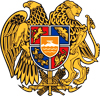 ՀԱՅԱՍՏԱՆԻ ՀԱՆՐԱՊԵՏՈՒԹՅՈՒՆ
ՍՅՈՒՆԻՔԻ ՄԱՐԶ
ԿԱՊԱՆ  ՀԱՄԱՅՆՔԻ  ԱՎԱԳԱՆԻ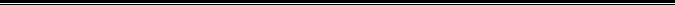 